Project 921   QID 2009921   Skey 3218OMB No. 0535-0002    Approval Expires 6/30/2012OMB No. 0535-0002    Approval Expires 6/30/2012OMB No. 0535-0002    Approval Expires 6/30/2012CASH RENTS AND LEASES 2012CASH RENTS AND LEASES 2012CASH RENTS AND LEASES 2012CASH RENTS AND LEASES 2012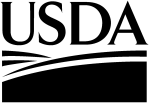 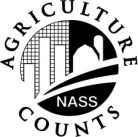 NATIONALAGRICULTURALSTATISTICSSERVICEU.S. Department of AgricultureNebraska P.O. Box 81069
Lincoln,  NE  685011-800-582-6443Fax: 1-888-814-6117 nass-ne@nass.usda.govU.S. Department of AgricultureNebraska P.O. Box 81069
Lincoln,  NE  685011-800-582-6443Fax: 1-888-814-6117 nass-ne@nass.usda.govPlease make corrections to name, address and Zip Code, if necessary.Please make corrections to name, address and Zip Code, if necessary.Information requested in this survey is used to prepare estimates of selected agricultural commodities.  Under Title 7 of the U.S. Code and CIPSEA (Public Law 107-347), facts about your operation are kept confidential and used only for statistical purposes in combination with similar reports from other producers.  Response is voluntary.Information requested in this survey is used to prepare estimates of selected agricultural commodities.  Under Title 7 of the U.S. Code and CIPSEA (Public Law 107-347), facts about your operation are kept confidential and used only for statistical purposes in combination with similar reports from other producers.  Response is voluntary.Information requested in this survey is used to prepare estimates of selected agricultural commodities.  Under Title 7 of the U.S. Code and CIPSEA (Public Law 107-347), facts about your operation are kept confidential and used only for statistical purposes in combination with similar reports from other producers.  Response is voluntary.Information requested in this survey is used to prepare estimates of selected agricultural commodities.  Under Title 7 of the U.S. Code and CIPSEA (Public Law 107-347), facts about your operation are kept confidential and used only for statistical purposes in combination with similar reports from other producers.  Response is voluntary.1. 	In 2012, how many acres will this operation:1. 	In 2012, how many acres will this operation:AcresAcresa.	Own? . . . . . . . . . . . . . . . . . . . . . . . . . . . . . . . . . . . . . . . . . . . . . . . . . . . . . . . . . . . . . . . . . . . . . +901901b.	Rent or Lease from others or use Rent Free?	(Exclude land used on an animal unit month (AUM) basis, BLM and Forest Service land.). . . +902902c.	Rent to others? . . . . . . . . . . . . . . . . . . . . . . . . . . . . . . . . . . . . . . . . . . . . . . . . . . . . . . . . . . . . . –9059052.	[Calculate item 1a + 1b - 1c.] Then the total acres operated in 2012 will be: . . . . . . . . . . . . . . . . . =9009003. 	In 2012, for the total rented or leased acres from others reported in item 1b, will any cropland or pasture acres be for cash?(Exclude land rented/leased on a share basis, per head or AUM basis, free of charge, and rent/lease with buildings such as barns, BLM and Forest Service land.)CodeCode				  YES – [Enter code 1 and continue on back page.]				  NO – [Enter code 3, and go to item 5 on back page.] . . . . . . . . . . . . . . . . . . . . . . . . . . 34203420According to the Paperwork Reduction Act of 1995, an agency mat not conduct or sponsor, and a person is not required to respond to, a collection of information unless it displays a valid OMB control number.  The valid OMB number is 0535-0002.  The time required to complete this information collection is estimated to average 10 minutes per response, including the time for reviewing instructions, searching existing data sources, gathering and maintaining the data needed, and completing and reviewing the collection of information.Please Continue on back page.According to the Paperwork Reduction Act of 1995, an agency mat not conduct or sponsor, and a person is not required to respond to, a collection of information unless it displays a valid OMB control number.  The valid OMB number is 0535-0002.  The time required to complete this information collection is estimated to average 10 minutes per response, including the time for reviewing instructions, searching existing data sources, gathering and maintaining the data needed, and completing and reviewing the collection of information.Please Continue on back page.Acresa. 	How many acres of non-irrigated cropland will be rented or leased for cash?(Include acres cut and to be cut for hay.) . . . . . . . . . . . . . . . . . . . . . . . . . . . . . . . . . . . . . . . . . . . . a. 	How many acres of non-irrigated cropland will be rented or leased for cash?(Include acres cut and to be cut for hay.) . . . . . . . . . . . . . . . . . . . . . . . . . . . . . . . . . . . . . . . . . . . . a. 	How many acres of non-irrigated cropland will be rented or leased for cash?(Include acres cut and to be cut for hay.) . . . . . . . . . . . . . . . . . . . . . . . . . . . . . . . . . . . . . . . . . . . . a. 	How many acres of non-irrigated cropland will be rented or leased for cash?(Include acres cut and to be cut for hay.) . . . . . . . . . . . . . . . . . . . . . . . . . . . . . . . . . . . . . . . . . . . . 3421 Dollars per AcreDollars per AcreDollars per AcreOR	Total Dollars(i) 	What will be the cash rent/lease per acre or total dollars paid? . . . . . . . . . . 3422 $3422 $. __ __3522 $Acresb. 	How many acres of irrigated cropland will be rented or leased for cash?(Include fruit, nut, berry, vineyard, nursery, and hay land.) . . . . . . . . . . . . . . . . . . . . . . . . . . . . . . . . b. 	How many acres of irrigated cropland will be rented or leased for cash?(Include fruit, nut, berry, vineyard, nursery, and hay land.) . . . . . . . . . . . . . . . . . . . . . . . . . . . . . . . . b. 	How many acres of irrigated cropland will be rented or leased for cash?(Include fruit, nut, berry, vineyard, nursery, and hay land.) . . . . . . . . . . . . . . . . . . . . . . . . . . . . . . . . b. 	How many acres of irrigated cropland will be rented or leased for cash?(Include fruit, nut, berry, vineyard, nursery, and hay land.) . . . . . . . . . . . . . . . . . . . . . . . . . . . . . . . . 3424Dollars per AcreDollars per AcreDollars per AcreOR	Total Dollars(i) 	What will be the cash rent/lease per acre or total dollars paid? . . . . . . . . . . 3425 $ . __ __. __ __3525 $Acresc. 	How many acres of permanent pasture, grazing or grassland will be rented/leased for cash?(Exclude Federal, State, and other types of land rented on an (AUM) basis, BLM and Forest Service land.  Acres cut and to be cut for hay should be considered cropland and reported in item 3a or 3b.) . . . c. 	How many acres of permanent pasture, grazing or grassland will be rented/leased for cash?(Exclude Federal, State, and other types of land rented on an (AUM) basis, BLM and Forest Service land.  Acres cut and to be cut for hay should be considered cropland and reported in item 3a or 3b.) . . . c. 	How many acres of permanent pasture, grazing or grassland will be rented/leased for cash?(Exclude Federal, State, and other types of land rented on an (AUM) basis, BLM and Forest Service land.  Acres cut and to be cut for hay should be considered cropland and reported in item 3a or 3b.) . . . c. 	How many acres of permanent pasture, grazing or grassland will be rented/leased for cash?(Exclude Federal, State, and other types of land rented on an (AUM) basis, BLM and Forest Service land.  Acres cut and to be cut for hay should be considered cropland and reported in item 3a or 3b.) . . . 3427Dollars per AcreDollars per AcreDollars per AcreOR	Total Dollars(i) 	What will be the cash rent/lease per acre or total dollars paid? . . . . . . . . . . 3428 $. __ __. __ __3528 $ 4.	In 2012, for the cropland and pasture acres rented or leased from others for cash (reported in items 3a, 3b, and 3c), were any acres rented or leased from relatives?		(Include grandparents, parents, siblings, and children.)4.	In 2012, for the cropland and pasture acres rented or leased from others for cash (reported in items 3a, 3b, and 3c), were any acres rented or leased from relatives?		(Include grandparents, parents, siblings, and children.)4.	In 2012, for the cropland and pasture acres rented or leased from others for cash (reported in items 3a, 3b, and 3c), were any acres rented or leased from relatives?		(Include grandparents, parents, siblings, and children.)4.	In 2012, for the cropland and pasture acres rented or leased from others for cash (reported in items 3a, 3b, and 3c), were any acres rented or leased from relatives?		(Include grandparents, parents, siblings, and children.)Code	0  Yes – [Enter code 1 and continue.]		0  No – [Enter code 3 and go to item 5.] . . . . . . . . . . . . 	0  Yes – [Enter code 1 and continue.]		0  No – [Enter code 3 and go to item 5.] . . . . . . . . . . . . 	0  Yes – [Enter code 1 and continue.]		0  No – [Enter code 3 and go to item 5.] . . . . . . . . . . . . 	0  Yes – [Enter code 1 and continue.]		0  No – [Enter code 3 and go to item 5.] . . . . . . . . . . . . 3600Acresa.	How many acres rented or leased from others for cash were from relatives? . . . . . . . . . . . . . . a.	How many acres rented or leased from others for cash were from relatives? . . . . . . . . . . . . . . a.	How many acres rented or leased from others for cash were from relatives? . . . . . . . . . . . . . . a.	How many acres rented or leased from others for cash were from relatives? . . . . . . . . . . . . . . 36505.	Respondent Name:9911Phone:  (		)9910          MM        DD        YYDate:        __ __    __ __    12THANK YOU FOR YOUR COOPERATIONCodeSurvey Results:  To receive the complete results of this survey on the release date, go to www.nass.usda.gov/resultsWould you rather have a brief summary mailed to you at a later date?  Yes	No	 . . . . . . . . . . . . . . . . . . . . 099ResponseResponseRespondentRespondentModeModeEnum.Eval.R. UnitChangeOffice Use for POIDOffice Use for POIDOffice Use for POIDOffice Use for POIDOffice Use for POID1-Comp2-R3-Inac4-Office Hold5-R – Est6-Inac – Est7-Off Hold – Est8-Known Zero99011-Op/Mgr2-Sp3-Acct/Bkpr4-Partner9-Oth99021-Mail2-Tel3-Face-to-Face4-CATI5-Web6-e-mail7-Fax8-CAPI19-Other9903098100921785 789       __  __  __  -  __  __  __  -  __  __  __ 789       __  __  __  -  __  __  __  -  __  __  __ 789       __  __  __  -  __  __  __  -  __  __  __ 789       __  __  __  -  __  __  __  -  __  __  __ 789       __  __  __  -  __  __  __  -  __  __  __1-Comp2-R3-Inac4-Office Hold5-R – Est6-Inac – Est7-Off Hold – Est8-Known Zero99011-Op/Mgr2-Sp3-Acct/Bkpr4-Partner9-Oth99021-Mail2-Tel3-Face-to-Face4-CATI5-Web6-e-mail7-Fax8-CAPI19-Other99030981009217851-Comp2-R3-Inac4-Office Hold5-R – Est6-Inac – Est7-Off Hold – Est8-Known Zero99011-Op/Mgr2-Sp3-Acct/Bkpr4-Partner9-Oth99021-Mail2-Tel3-Face-to-Face4-CATI5-Web6-e-mail7-Fax8-CAPI19-Other9903098100921785Optional UseOptional UseOptional UseOptional UseOptional Use1-Comp2-R3-Inac4-Office Hold5-R – Est6-Inac – Est7-Off Hold – Est8-Known Zero99011-Op/Mgr2-Sp3-Acct/Bkpr4-Partner9-Oth99021-Mail2-Tel3-Face-to-Face4-CATI5-Web6-e-mail7-Fax8-CAPI19-Other990309810092178540740840899069916S/E NameS/E NameS/E NameS/E NameS/E NameS/E Name